PHOA large and  "potentially hazardous" asteroid is poised to fly by Earth next month, but don't worry — it poses no threat to Earth.Asteroid (52768) 1998 OR2 will make a close approach to Earth on April 29. The hefty space rock has an estimated diameter of 1.1 to 2.5 miles (1.8 to 4.1 kilometers), or about the width of the isle of Manhattan. While an asteroid that size could wreak havoc if it crashed into Earth — prompting some alarmist and misinformed media reports — this asteroid poses no threat. t its closest approach, which will happen at about 5:56 a.m. EDT (0956 GMT), asteroid 1998 OR2 will be 3.9 million miles (6.3 million km) from Earth. That's more than 16 times the average distance between Earth and the moon.NASA has classified asteroid 1998 OR2 as "potentially hazardous" not because it puts Earth in danger, but because it fulfills certain criteria in the agency's classification scheme. According to NASA, an asteroid qualifies as "potentially hazardous" if its orbit ever intersects Earth's orbit at a distance less than 4.6 million miles (7.5 million km), or 0.05 astronomical units, the average distance between Earth and the sunAsteroid 1998 OR2, which orbits the sun in between the orbits of Earth and Mars, won't fly by Earth again until May 18, 2031, and it will be farther away, passing about 12 million miles (19 million km) from our planet, according to NASA. Its next two flybys, in 2048 and 2062, will be even farther away. The closest flyby of asteroid 1998 OR2 for the foreseeable future will be on April 16, 2079, when it will be only 1.1 million miles (1.8 million km) away.NASA and its international partners are actively scanning the skies for potentially hazardous asteroids and studying ways to deflect an Earth-bound asteroid before it strikes. So far, about one-third of the 25,000 large asteroids thought to be zooming around in Earth's cosmic neighborhood have been discovered.Space rocks are designated with the year they are first spotted. This asteroid was spotted not only the same year it descended toward Earth, but also just 8.5 hours before it hit Earth's atmosphere.Scout's goal is to continually monitor the objects listed on the Minor Planet Center's Near-Earth Object Confirmation Page (NEOCRP). This webpage lists unconfirmed objects, keeps tabs on details like an object's trajectory (called the ephemeris) and gathers information related to the object's hazard potential. Instead of providing a rigorous probability assessment, Farnocchia said, Scout's automated system produces impact ratings and scores to identify interesting objects to stay ahead of an object's sometimes short observation arc, or the time between an object's first observation and its most recent one.An object gets removed from the system when the Minor Planet Center gives it an alphanumeric classification after more observations pour in. Eventually, if time passes and an object remains unclassified, it, too, is removed from NEOCRP and Scout.In space and on the ground, there are other projects dedicated to watching for big rocks in the sky. Next came a presentation on the Large Synoptic Survey Telescope (LSST) currently in progress. From the Cerro Pachón ridge in north-central Chile, the LSST mission plans to spend 10 years surveying the sky to achieve ''achieve astronomical catalogs thousands of times larger than have ever previously been compiled,'' according to the LSST website. Las Cumbres Observatory in California also has something in the works: presenter Tim Lister brought up a software tool kit called Target and Observation Manager (TOM), which is designed to facilitate astronomical observing projects. As of January, this software toolkit now contains a module for importing targets from the Scout NEOCP Hazard Assessment system.Astronomer Joseph Masiero shared recent results from the NEOWISE mission, the asteroid-hunting portion of the polar bear-sized Wide-field Infrared Survey Explorer (WISE) spacecraft. NEOWISE has spotted over 190,000 small bodies in space by collecting infrared information as it orbits Earth, and the mission's most recent release of data went public on April 11, 2019.The Arecibo Observatory in Puerto Rico offers a powerful method for scientists to narrow down how an asteroid moves in space, and what size and shape it is. Researcher Patrick Taylor said during the conference that by making radar observations, the observatory can determine properties about small bodies. For instance, Arecibo's radar revealed that there are in fact two small moons orbiting the asteroid 3122 Florence, the last object observed before Hurricane Maria struck the island in 2017, said Taylor, adding that optical instruments would not have been able to make that detection. Hurricane Maria damaged Arecibo and the island at large, but the facility is back up and running.Deep State MotivesA biological engineer with four degrees from the Massachusetts Institute of Technology believes the coronavirus pandemic is being used by "Deep State" bureaucrats to further their agenda.  Shiva Ayyadurai, a candidate for a U.S. Senate seat from Massachusetts, warned on Twitter that the crisis is being manipulated, the Western Journal reported"As an MIT PhD in Biological Engineering who studies & does research nearly every day on the Immune System, the #coronavirus fear mongering by the Deep State will go down in history as one of the biggest fraud to manipulate economies, suppress dissent, & push MANDATED Medicine!" he wrote March 9.Ayyadurai doesn't believe the outbreak itself is a hoax, urging citizens to follow the guidelines of federal, state and local governments, and the U.S. Centers for Disease Control and Prevention.Vowing to serve only one term, he says on his campaign site that "career politicians exist to serve themselves, not America and not YOU.""They spend 80% of their time after election to get re-elected, and the remaining 20% on legislation to pay back those who funded their election. I will serve one-term, 100% for you, and I will push forward legislation for your long-term interests, not my re-election," he says.Born in India, Shiva came to the United States with his family in 1970 at the age of 7.Shiva said the CDC is "corrupt," focusing mostly on reactions to outbreaks rather than preventative measures such as improving immune health."The real infection here, he said, is the fear and the uncertainty that we need to overcome as an American family, to get strong, to move forward," he said.Shiva said the outbreak provides an opportunity for Americans to improve their immune health, asking, "What does it mean to have a healthy and resilient immune system?"Martian Invasion Imminent, Say 20%It’s a question that’s been asked since the beginning of space exploration and beyond: are we alone in the universe? There’s been no shortage of UFO sightings across the globe in recent years, so perhaps it shouldn’t be a big surprise that a new survey reveals one in five people fear Earth will be invaded by aliens by the year 2068.Overall, half of the 2,000 British adults who took part in the survey believe in the existence of aliens and that first contact with an alien lifeforms will occur in the next 50 years. They don’t think martians would have good intentions either: 22% are worried for their lives in the event of an invasion. But our interstellar neighbors aren’t the only threat to humanity. Of those who believe contact with aliens is imminent, 71% expect to face danger from panicked humans amid the chaos.The survey, commissioned by FOX ahead of its “War Of The Worlds” reboot in the United Kingdom, also shows that 71% of believers think Earth has already been visited by aliens at some point in history.“This new survey supports my firm view that there needs to be a government plan for first contact with extraterrestrials – irrespective of whether they turn out to be hostile or friendly,” says Nick Pope, an expert who has investigated UFO sightings for the United Kingdom’s Ministry of Defence, in a statement. “These fascinating findings say as much about distrust of government denials on UFOs as they do about people’s belief in extraterrestrial visitation.”Almost 75% of the respondents believe governments across the globe are hiding information about detection of or contact with alien lifeforms. Additionally, two in three adults agree with Pope that governments should have a plan in place for first contact with other-worldly beings.When asked what they think will happen if the government learned of an impending alien attack, 58% agree the government would try to keep the information secret to avoid public panic. Conversely, about a quarter of respondents expect the government to warn people.Would you fight or flee under an alien invasion? The survey found that 46% would join a resistance group in the event of an alien invasion, while 20% would leave that battle up to others. Overall, just 23% feel humanity could successfully defend itself against alien attackers. Sadly, half of respondents think an invasion would end the human race as we know it.When trying to theorize why an alien civilization would visit Earth, learning about other life forms was the most common response among survey participants. The next two most popular reasons were for scientific research and to steal Earth’s remaining natural resources. One in six think aliens would stop by to undo the damage to the planet caused by humans.Interestingly, 29% said they would welcome martians to Earth if they ever visited. While many have long likened aliens to “little green men” or creatures with large, round heads, 56% have no expectations of what extraterrestrial lifeforms might look like. Most respondents believe aliens will have a similar appearance to humans.The survey was conducted by OnePoll.The Gold Backed DollarInside President Trump’s otherwise “standard Trump stump speech” at CPAC was nestled what might be a most intriguing observation:Global cooperation, dealing with other countries, getting along with other countries is good, it’s very important. But there is no such thing as a global anthem, a global currency or a global flag. This is the United States of America that I’m representing.There's a keen insight in there that could, just maybe, transform our lives, America, and the world. No "global currency?"  Was this, with the poetic observation that “there is no such thing as a global anthem…or a global flag,” just a trope? Or could it contain a political portent with potential high impact on world financial markets?  Let’s drill down.As it happens, there is a global currency.Today In: OpinionIt’s called the "U.S. dollar.”Most international trade is priced in dollars. The Bretton Woods international monetary system invested the dollar, which then was defined as and (internationally) was legally convertible to gold at $35/oz, with global currency status.  France’s then-finance minister, later its president, Valéry  Giscard d'Estaing, called the “reserve currency” status of the dollar -- its status, along with gold, as global currency -- an “exorbitant privilege.”By this d'Estaing was alluding to the fact, as summarized at Wikipedia, that "As American economist Barry Eichengreen summarized: 'It costs only a few cents for the Bureau of Engraving and Printing to produce a $100 bill, but other countries had to pony up $100 of actual goods in order to obtain one.'" That privilege, which made great sense during the period immediately after World War II, became a curse.In 1971 President Nixon, under the influence of his Svengali-like Treasury Secretary John Connally, "suspend[ed] temporarily the convertibility of the dollar into gold." That closure proved durable instead of temporary. The dollar became, and remains, the world's global currency.What had been an “exorbitant privilege” devolved into an exorbitant liability. As my former professional colleague John D. Mueller, of the Ethics and Public Policy Center, formerly Rep. Jack Kemp's chief economist, writing in the Wall Street Journal in Trump's Real Trade Problem Is Money recently and astutely observed:a monetary system based on a reserve currency is unsustainable, since foreign official dollar reserves (for example) are acquired and must be repaid in goods. In other words, the increase in official dollar reserves equals the net exports of the rest of the world, which means it must also equal U.S. international payments deficits—an unsustainable situation.In other words, if President Trump wishes to address America’s merchandise trade deficit (balanced to perfection, of course, by a capital accounts surplus) he will find that allowing the dollar to be used as the global currency is the real snake in the economic woodpile.  The dollar’s burden as the international reserve currency, not currency manipulation by our trading partners or bad treaties, is the true villain in the ongoing melodrama of crummy job creation.Mueller’s Wall Street Journal column enumerates the three options open to President Trump:First, muddle along under the current “dollar standard,” a position supported by resigned foreigners and some nostalgic Americans—among them Bryan Riley and William Wilson at the Heritage Foundation, and James Pethokoukis at the American Enterprise Institute.Second, turn the International Monetary Fund into a world central bank issuing paper (e.g., special drawing rights) reserves—as proposed in 1943 by Keynes, since the 1960s by Robert A. Mundell, and in 2009 by Zhou Xiaochuan, governor of the People’s Bank of China. Drawbacks: This kind of standard is highly political and the allocation of special drawing rights essentially arbitrary, since the IMF produces no goods.Third, adopt a modernized international gold standard, as proposed in the 1960s by Rueff and in 1984 by his protégé Lewis E. Lehrman …and then-Rep. Jack Kemp.To “muddle along” would, of course, be entirely antithetical to Trump’s promise to Make America Great Again. It would destroy his crucial commitment to get the economy growing at 3%+ -- vastly faster than it has for the past 17 years  -- which also happens to be the recipe for robust job creation and upward income mobility for workers. It also is the essential ingredient for balancing the federal budget while rebuilding our infrastructure and military.To turn the IMF into a world central bank would, of course, be anathema to Trump’s economic nationalism. To subordinate the dollar to the IMF’s SDR would be equivalent to lowering Old Glory and replacing the American flag with the flag of the United Nations on every flagpole in America. Unthinkable under a Trump administration.That leaves the third option, to “adopt a modernized international gold standard, as proposed in the 1960s by Rueff and in 1984 by his protégé Lewis E. Lehrman … and then-Rep. Jack Kemp” (whose eponymous foundation I advise). To this one should add, as Forbes.com contributor Nathan Lewis has shrewdly observed, the removal of tax and regulatory barriers to the use of gold as currency.As I have repeatedly observed Donald Trump shows a strong affinity for gold. He has also shown a keen intuitive grasp of  how the gold standard was crucial to having made America great:Donald Trump: “We used to have a very, very solid country because it was based on a gold standard,” he told WMUR television in New Hampshire in March last year. But he said it would be tough to bring it back because “we don’t have the gold. Other places have the gold.”Trump’s comment to GQ: "Bringing back the gold standard would be very hard to do, but boy, would it be wonderful. We’d have a standard on which to base our money."Trump has been misled to believe that “we don’t have the gold. Other places have the gold.” In fact, the United States, Germany, and the IMF together have about as much gold as the rest of the world combined and America has well more than Germany and the IMF combined. [Note: This column has been updated to clarify that the United States has well more gold than Germany and the IMF combined but not, as originally stated, more than twice as much.]We have the gold. Bringing back the gold standard would not be very hard to do.Trump's politically unique intuition that “We used to have a very, very solid country because it was based on a gold standard” is no trivial matter. It is true. And as I have written elsewhere:Marc Levinson writing recently in The Wall Street Journal provides a very pessimistic view for the American Dream, “Why the Economy Doesn’t Roar Anymore: The long boom after World War II left Americans with unrealistic expectations, but there’s no going back to that unusual Golden Age" [He wrote:]"People who had thought themselves condemned to be sharecroppers in the Alabama Cotton Belt or day laborers in the boot heel of Italy found opportunities they could never have imagined. The French called this period les trente glorieuses, the 30 glorious years. Germans spoke of the Wirtschaftswunder, the economic miracle, while the Japanese, more modestly, referred to “the era of high economic growth.” In the English-speaking countries, it has more commonly been called the Golden Age.[…]"The Golden Age was the first sustained period of economic growth in most countries since the 1920s. But it was built on far more than just pent-up demand and the stimulus of the postwar baby boom. Unprecedented productivity growth around the world made the Golden Age possible. In the 25 years that ended in 1973, the amount produced in an hour of work roughly doubled in the U.S. and Canada, tripled in Europe and quintupled in Japan.[…]"Ever since the Golden Age vanished amid the gasoline lines of 1973, political leaders in every wealthy country have insisted that the right policies will bring back those heady days. Voters who have been trained to expect that their leaders can deliver something more than ordinary are likely to find reality disappointing."Levinson, whose column uses “Golden Age” as its leitmotif, strangely fails to make the connection between, or even explore, the fact that the era he calls the Golden Age correlated precisely with America (and the world) being on a form of gold standard, particularly the modified gold standard known as the Bretton Woods System. (Bretton Woods had the inherent flaw of using the dollar as an international reserve asset but, until that flaw undermined it, it served equitable prosperity.)What would be the outcome of Trump's following his instincts and going for the gold?Prosperity, that's what.Former Fed Chairman Alan Greenspan just provided a barely noticed Big Reveal. In an interview with the World Gold Council’s Gold Investor Chairman Greenspan, stating “I view gold as the primary global currency,” went on to explicitly reveal, for the first time to my knowledge, that “When I was Chair of the Federal Reserve I used to testify before US Congressman Ron Paul, who was a very strong advocate of gold. We had some interesting discussions. I told him that US monetary policy tried to follow signals that a gold standard would have created. [Emphasis supplied.]The period of "following signals that a gold standard would have created," called the Great Moderation under President Clinton, was one of the most equitably prosperous in modern American history. That era saw the creation of over 20 million jobs. Robust growth converted the federal deficit into a surplus. It was, if only virtually rather than institutionally, a golden age.After the Fed abandoned its Great Moderation America experienced almost no net job creation under President George W. Bush and very mediocre job creation under President Obama. Sad!I want the American Dream back. We all do, very much including President Trump.How might President Trump go about turning this around? He has a unique opening to forcefully pivot America toward epic prosperity.As Paul-Martin Foss of the Menger Center astutely points out the Federal Reserve Board currently has three vacancies. If Trump were to fill those vacancies with three sophisticated gold standard advocates from the short list of Lewis E. Lehrman (whose eponymous Institute I formerly served), Dr. Judy Shelton (who served as an advisor on his presidential economic transition team), former presidential candidate Steve Forbes, and John Allison, former CEO of BB&T (preferably as vice chairman for regulation) the president would create a super “beachhead team” at the Fed to seriously restore equitable prosperity.These appointments would be the safe and sure first steps out of economic stagnation for America. Couple these with a White House “Team B” to plan the enactment of the Jack Kemp Gold Standard Act and removal of the regulatory and tax barriers to using gold as currency. Then watch an American economic miracle take place.Mr. President: “No such thing as a global currency?” The dollar is the global currency. Want prosperity? Heed Chairman Greenspan and do not just view but restore "gold as the primary global currency.” President Trump: replace the dollar with gold as the global currency to make America great again. We have the gold.The Muon AcceleratorThe fact that we are here at all is one of the greatest puzzles of physics. We are made from normal particles such as electrons, but every such particle also has an antimatter companion that is virtually identical to itself, but with the opposite charge. When matter and antimatter come into contact, they annihilate each other in a flash of light.Physics suggests that matter and antimatter were created in almost equal quantities in the Big Bang. So how come there’s almost only matter left today – why didn’t the matter and antimatter annihilate each other to render the universe lifeless? Our new research has enabled scientists to build a new type of accelerator, based on particles called muons, that could help us find out.A muon is almost identical to an electron, except that it is 207 times heavier. What’s more, it decays into other particles in two millionths of a second. This lifetime, although short for us, is quite a long time for an unstable fundamental particle, and this explains why muons make up almost all the charged cosmic rays which reach the Earth’s surface.Much of our ability to investigate the structure of matter at the shortest distances depends on creating beams of particles and accelerate them to high energies. However there are only four stable particles which can be used in this way, the electron and its anti-particle (positron), and the proton and its antiparticle (antiproton).Particle beams consisting of those have been used for many years, yet both of these pairs have drawbacks. The electron and its partner are very light – when we try to accelerate them, they radiate electromagnetic energy. This is can be useful for applications such as TV but makes it hard to reach the sort of energies which we need to improve our understanding of the universe.Unlike electrons, the proton and the anti-proton are made up of more fundamental particles – quarks and gluons. In a collision between a proton and anti-proton it is these fundamental particles which actually collide, resulting in a lower energy crash than you would have got if protons had been truly fundamental particles.Each particle also has an antiparticle, not included here. (Image credit: Publicdomainpictures.net)The muons are heavy enough that they radiate much less energy, but fundamental (not made up of smaller particles) so that all their energy is available for the investigation. When scientists created the Nobel-prize winning Higgs particle with protons, they needed a machine 10km in diameter: the Large Hadron Collider. A muon machine, however, could achieve this with a circumference of just 200 metres.The disadvantage of muons is that, unlike electrons and protons, they are unstable and need to be produced and then rapidly used before they all decay. We can produce muons by taking a narrow, high-intensity beam of protons and running it into a target made of a metal, such as titanium. This produces a beam of another fundamental particle called the pion.Pions form a beam which fans out. If the original proton beam looks like a laser pointer, the pion beam looks more like a torch beam – with intensity dropping rapidly with distance. The pions then decay to produce the muons, meaning the beam spreads even more – resembling a light bulb.We cannot accelerate such a beam in a machine like the LHC, so we need to create a beam which spreads out much less. This is challenging given that we have only have two millionths of a second to produce, accelerate and collide it.But our team of physicists and engineers, from around the world – known as the Muon Ionisation Cooling Experiment (MICE) – has now shown that it is possible. We used a process known as cooling to help compress the beam. This involves passing the muons through a container with liquid hydrogen at -250°C, slowing the particles down. We then passed them through an electromagnetic cavity, which caused the beam to accelerate in the required direction.By repeating this several times it is possible to create a beam which spreads out much less and has a dense core. This beam can be injected into a particle accelerator to produce a high-energy muon beam. Such a beam can either be collided or left to circulate until the muons decay into an intense beam of neutrinos – far in excess of any neutrino beam which can currently be produced.Probing the universeIn fact, a neutrino beam created from muons is part of a planned Neutrino Factory, which would allow us to answer many questions related to the origin and evolution of the universe – such as the mysterious imbalance between matter and antimatter.Neutrinos could also help us understand the details of how life-essential elements such as oxygen, carbon and silicon, which are formed in stars, spread across universe. These heavier elements were not produced in the Big Bang and yet are responsible for the planet we live on and all the life around us. We know that bursts of neutrinos, which are released in star explosions (supernovas), are responsible.We could also collide two beams of muons in the same way as we collide protons at the LHC. The muons, being simpler than the protons, would allow for more precise determination of the properties of the Higgs particle, for example.The properties of the muon also makes it an invaluable tool in the field of material physics. The ability to create more closely focused beams may improve the current measurements and open up new diagnostic methods.Our method may also be used to help increase the intensity of any other charged particle beams. It has been a long project lasting over a dozen years, but it has been worth the effort when we consider what a powerful tool we have created.Martial Law: What is it and Will it be Enacted?The march towards martial law is something that is often ignored by the general public, often labeled as Quackery or something belonging on conspiracy websites. But what’s happening in this country is exactly what our founders warned us about, and martial law is something they took very, very seriously.What is martial law?If you’re looking for a definition, then Martial Law basically means using state or national military force to enforce the will of the government on the people.  Under a declaration of martial law, Constitutional freedoms and liberties are temporarily suspended, during which civilians are not entitled to their civil rights. It basically allows the government to shred the Constitution and impose its will through military force.  Our hope is always that a decent and just leader who seeks to protect a peaceful society from large violent and internal attack.  Our fear is that a tyrant will try to protect himself from bring deposed by crushing the people with that military.  Fortunately, Americans will refused to be mobilized against Americans.  Remember the standoff at the Bundy Ranch, when a few BLM mercenaries rustled the Bundy’s cattle and threatened to massacre them?  Remember the armed cowboys by the hundreds who rode up to and defied the barricades to confront them?  The mercenaries backed down.History of Martial Law in the United States of America“Those that fail to learn from history, are doomed to repeat it.”- Winston ChurchillIn one way or another, there have always been tyrants who have used the power of government to suppress and control the public. But if we are looking for specific examples of Martial Law being used inside the United States, we have to go back to 1774 when King George used it to suppress the American colonies.The Coercive Acts of 1774, known as the Intolerable Acts in the American colonies, were a series of four laws passed by the British Parliament to punish the colony of Massachusetts Bay for the Boston Tea Party. The four acts were the Boston Port Act, the Massachusetts Government Act, the Administration of Justice Act, and the Quartering Act. The Quebec Act of 1774 is sometimes included as one of the Coercive Acts, although it was not related to the Boston Tea Party. These oppressive acts sparked strong colonial resistance, including the meeting of the First Continental Congress, which George Washington attended in September and October 1774.Understandably, colonists did not approve of the Coercive Acts. Yet, the petitioning of Parliament by individual colonies had already proved futile.  Parliament did not anticipate the colonies coming to Boston’s defense, and with good reason, as this was the first instance of mass colonial unification. Unlike previous controversial legislation, such as the Stamp Act of 1765 and the Townshend Acts of 1767, Parliament did not repeal the Coercive Acts. Hence, Parliament’s intolerable policies sowed the seeds of American rebellion and led to the outbreak of the American Revolutionary War in April 1775.The seeds of martial law in America were planted by a foreign power shutting down the colonies.  This lead quickly to the Revolutionary war. Although there were many reasons for the war, including resistance to taxes imposed by the British parliament, the main catalyst was England’s decision to use military troops to enforce everyday law throughout the colonies.  That is the one thing that has never been successfully implemented by the American government against Americans.  The Civil War Ushers in a Strong Central Government through Martial Law Enforcement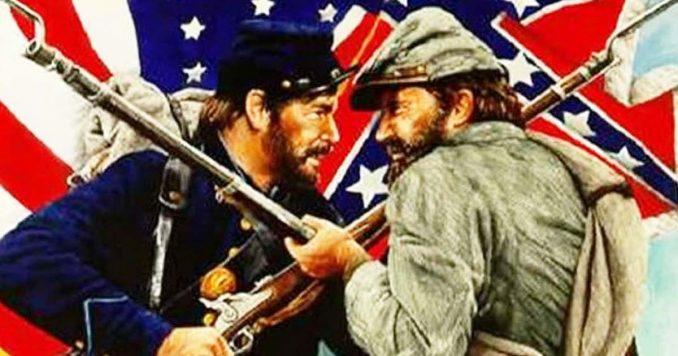 Flash forward a hundred years, and many of the most egregious examples of martial law can be found throughout the civil war. While today’s history books have rewritten the real reasons for the war or the many atrocities committed by President Lincoln, the facts of what really happened cannot be disputed.The reason we have lost so many of our liberties can be tied directly to the civil war.On September 15, 1863, President Lincoln imposed Congressionally-authorized martial law. While history contends the war was fought to end slavery, the truth is, Lincoln by his own admission never really cared about freeing slaves. In fact, Lincoln never intended to abolish slavery, his main interest was centralizing government power and using the federal government to exert complete control over all citizens. The abolishment of slavery was only an afterthought of the war. It actually took the 13th amendment to end slavery, since Lincoln actually only freed Southern slaves, not slaves in states loyal to the Union.During the Civil War, Lincoln continually violated the Constitution, in some cases suspending the entire Constitution that he swore to uphold.  He suspended the writ of Habeas Corpus without the consent of congress.He shut down newspapers whose writers displayed any dissent to Union policy or spoke out against him.He raised troops without the consent of Congress.He closed courts by force.He even imprisoned citizens, newspaper owners, and elected officials without cause and without a trial.Our founders were very wary of using the military to enforce public policy, and concerns about this type of abuse date back to, and largely influenced, the creation of the Constitution. The founders continually warned about using military force to uphold law and order; unfortunately, most Americans are rather ignorant of history and are even more ignorant to what our founders intended when they created the Constitution and the Bill of Rights.What will happen under Martial law?The first thing you will likely see is a declaration of a “State of Emergency”. This may be done nationally, in cases of war or a large-scale terrorist attacks like 9/11; or it may happen locally, as witnessed in the wake of Hurricane Katrina.  There are currently 136 statutes that are allowed under this temporary state.It allows state officials to order evacuations and forcefully remove residents from their homes, suspend certain laws, confiscate firearms, and suspend the sale of items like liquor, firearms, and ammunition, ALTHOUGH these has not been exercised since 1862.In the aftermath of Hurricane Katrina, New Orleans police, the U.S. Marshals office, and the Louisiana National Guard forcibly confiscated over 1,000 legal firearms from law-abiding citizens who were brandishing weapons in a public place.  Most States have CCW holders whoa re the best of the best citizens in each county.  They can and have been deputized at a moment’s notice to keep the peace.  Nearly every State has a citizen militia formed of tens of thousands of armed and trained Americans, many of who are veterans of battle, who will defend the US Constitution to the letter with their lives if necessary, even against an elected official if they are deemed to be tyrannical in their actions.Depending on the reasons behind the declaration you may also see:Suspension of Habeas corpus: Imprisonment without due process and without a trial.Travel Restrictions, including road closures and possibly, even quarantine zones.Mandatory Curfews and Mandatory Identification.Automatic search and seizures without a warrant.When can Martial Law be enacted?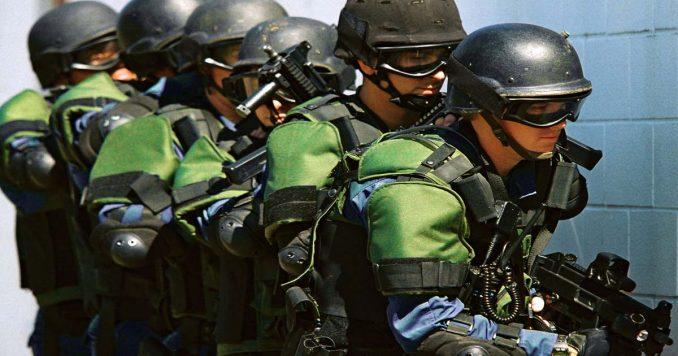 When Martial Law can be enacted is a pretty touchy subject, largely because our founders never intended the federal government or a standing army be permitted to take such actions. Most people are aware of posse comitatus, and will never permit regular federal troops to be used inside America.  Most soldiers would never follow an order to use violence against American citizens.  They would not hesitate to expel an enemy already in America.This is something Benjamin Franklin warned about when he famously wrote,
“Those who would give up essential Liberty, to purchase a little temporary Safety, deserve neither Liberty nor Safety.”How likely is martial law in the United States?America is not the ticking time bomb that we see around the world. Social unrest in America is limited to Twitter or the soldiers of the Global Syndicate like ANTIFA or pro-abortion activists.  The public American loves peace, music, bounty, and freedom of speech for everyone.  America is in no danger whatsoever from Americans, or from thos who aspire to become Americans.  Drones, armored vehicles with high power weapons, tanks, and battlefield helicopters are no longer something that you see on some foreign battlefield; it’s now standard operating procedure at police stations throughout the country. Why is that?  It is because there are more than 20 million foreign citizens inside our country who hate America.  They are here to take everything they can get, and return nothing.  They are simply waiting for orders.  They are waiting for a charismatic leader to call them to action and order them to attack us from within.  Our federal government has poured billions of dollars into militarizing and training our country’s local police forces, in what can only be described as a domestic military force or standing army meant to enforce federal law.  Right now, Americans trust them and support them.  So far, they have done no harm to any American.  In fact, most Americans are frustrated that not enough action has been taken to round up and expel the foreign citizens who have already committed and been convicted of crimes and are here illegally.President Bush Expands Martial Law Authority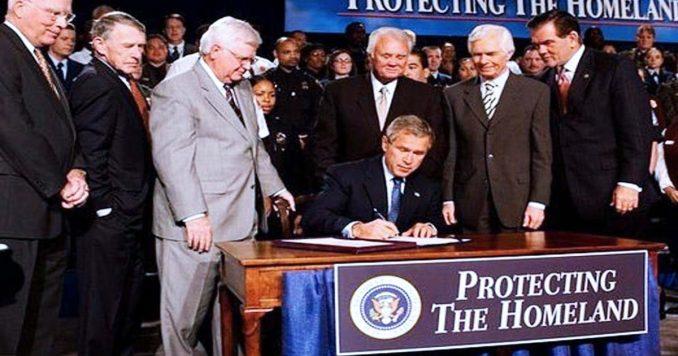 On September 11, 2001, Americans were punched in the gut.  We were in shock that our own airlines and our own weapons and explosives were used to kill thousands of innocent Americans to put us into such a state as to relinquish our rights.  We lost every airport in the world with 4 years.  On September 29, 2006, President George W. Bush signed the John Warner National Defense Authorization Act (NDAA) for Fiscal Year 2007 (H.R. 5122). The law expanded the President’s authority to declare Martial Law under revisions to the Insurrection Act and actually allowed the President to take charge of National Guard troops without state governor authorization.Bottom of FormWhile certain aspects of the bill were rolled back in 2008, President Obama used the 2012 NDAA to further strengthen the Executive offices ability to declare Martial Law and added provisions that would allow military troops to detain U.S. citizens without a trial.President Obama Forms National Police Task Force; Uses Social unrest as Justification.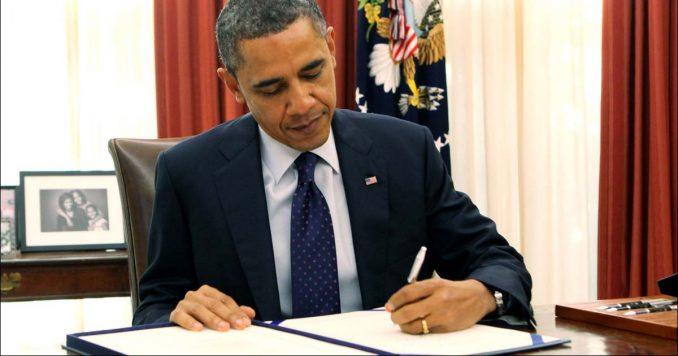 In March of 2015, the Obama administration put together a task force that outlined rules for our nation’s police.In his Task Force on 21st-century policing report, he outlined the formation of a National Policing Practices and Accountability Division within the federal government. The report went on to describe how the Department of Homeland Security could be used to “ensure that community policing tactics in state, local, and tribal law enforcement agencies are incorporated into their role in homeland security.”Joint Police-Military drills called Jade Helm have been organized for decades.From the Obama-era Jade Helm Military drills that classified Texas and Utah as hostile zones, to National Guard troops in California using crisis actors to portray “right-wing” U.S. citizens in their training exercises, there were regular, large-scale military-style drills that were portrayed American citizens as the perceived threat.  That focus has been realigned to protect Americans under President Trump, and the military exercises have become larger and more aggressive.  Huge amounts of armor and support equipment are moved about the country in plain view on a regular basis, especially during times of national stress.  Perhaps it is a sign to foreign forces inside our country that America is ready for anything, anytime.So how likely is Martial Law in the United States? Well, in some form it’s already here.  The people comply, mostly peacefully to restrict their movement, because it saves lives.  All that needs to be done is the leaders make the order.  99% of the people will do what it takes to help the community.  Martial law, backed by the armed military, may be fully enacted when we experience a major crisis  either real or manufactured – something like a large-scale terror attack, war with a rogue nation, or a major pandemic disease outbreak.  Right now, we just have the threat of a pandemic, regardless of the hysteria the fake news media is trying to foment.  They do a disservice, because when the real one shows up, people will be numb to it.   Think back to the Spanish Flu outbreak of 1918.  500 million people were infected.  The 1918 influenza pandemic was the most severe pandemic in recent history. It was caused by an H1N1 virus with genes of avian origin. Although there is not universal consensus regarding where the virus originated, it spread worldwide during 1918-1919.  In the United States, it was first identified in military personnel in spring 1918. It is estimated that about 500 million people or one-third of the world’s population became infected with this virus. The number of deaths was estimated to be at least 50 million worldwide with about 675,000 occurring in the United States.Mortality was high in people younger than 5 years old, 20-40 years old, and 65 years and older. The high mortality in healthy people, including those in the 20-40 year age group, was a unique feature of this pandemic. Mostly, this age group was affected most severely, because this was the age of the population that was working, moving about the world during the war, and crammed into small spaces like barracks, rail cars, and public gatherings in tight quarters.  While the 1918 H1N1 virus has been synthesized and evaluated, the properties that made it so devastating are not well understood. It often killed within 24 hours and spread so fast that entire cities were infected within weeks.  The only city that was spared was San Francisco, because the mayor shut down the city.  Bars, restaurants, concerts, meetings, and all roads and ports in and out were closed off. Sound familiar?  Now you know where this strategy came from.There was no vaccine to protect against influenza infection.  There were no antibiotics to treat secondary bacterial infections like pneumonia, that can be associated with influenza.  We all have the bacteria in our lungs, but it does not flourish without pools of mucus under which to thrive.  Control efforts worldwide were limited to non-pharmaceutical interventions such as isolation, quarantine, good personal hygiene, use of disinfectants, and limitations of public gatherings, which were applied unevenly.  Once a person or two got through, the entire region was swept with the infection.In this instance, we learned that an enforced quarantine will stop the disease from spreading until  a treatment can be developed.  The world currently has tools at its disposal, along with the most brilliant minds in history, and the solution will be discovered.  14 days will tell.  We are very lucky that this flu is not as deadly as the Spanish flu of 1918, but then the people of Italy may have a different opinion.The Real Second AmendmentPolice say a disabled Texas woman shot and killed an intruder and fended off another during an attempted home invasion at her Houston apartment this past week.  Citing investigators, KHOU reported that on March 14, two teens attempted to enter the woman’s northwest Houston apartment through a patio door during a brazen, daylight home invasion.After shattering the woman’s glass patio door, one of the would-be intruders then reached inside and attempted to unlock a door, police said.  That is when the resident reportedly fired one shot with her firearm -- hitting one of the teens.  The outlet did not disclose the woman’s identity, referring to her as simply a “53-year-old disabled resident.”She was apparently home alone during the incident.  Harris County deputies arrived at the scene and found an 18-year-old on the ground outside of the residence.  The deputies reported finding the man in the grass.  He was pronounced dead at the scene and has not been identified, KHOU reported.Two arrests were made following the botched burglary, police said.  Deputies told KHOU that 18-year-old Ayanna Harrison and 17-year-old Aren Lacour, were quickly detained.Police said Harrison drove the other two teens to the woman’s apartment, and described her vehicle as a getaway car.  "Deputies said the getaway vehicle, a white four-door Mercedes-Benz, is linked to other burglaries in the area," according to KHOU.Lacour and Harrison are both facing felony murder charges relating to the death of the unidentified teen.  Under Texas law, criminal offenses that result in the death of another person, regardless of the circumstances, can result in murder charges.  This means that although Lacour and Harrison did not pull the trigger, their alleged actions in relation to the botched home invasion resulted in the death of the other teen.Abortions Ruled as Elective SurgeryDespite a state health order banning non-essential medical procedures during the coronavirus health emergency, Ohio abortion clinics remained open last week.But after receiving complaints, Ohio Attorney General Dave Yost ordered two of them to follow Ohio Health Director Amy Acton’s mandate. Yost’s warning applies to all such clinics in the state.  However, operators of at least one of the clinics responded that they would both comply with Acton’s order and continue to provide abortions.“Under that order, Planned Parenthood can still continue providing essential procedures, including surgical abortion, and our health centers continue to offer other health care services that our patients depend on. Our doors remain open for this care,’” said a joint statement from Iris E. Harvey and Kersha Deibel, respectively presidents and CEO of Planned Parenthood of Greater Ohio and Planned Parenthood Southwest Ohio Region. The latter runs an abortion clinic in Cincinnati.In his letter to abortion providers, Yost said, “You and your facility are ordered to immediately stop performing non-essential and elective surgical abortions. Non-essential surgical abortions are those that can be delayed without undue risk to the current or future health of a patient.“If you or your facility do not immediately stop performing non-essential or elective surgical abortions in compliance with the (health director’s) order, the Department of Health will take all appropriate measures.”On Wednesday, Acton issued an order saying “all non-essential or elective surgeries and procedures that utilized (personal protective equipment) should not be conducted.” The state is attempting preserve supplies of equipment needed in combating the virus.But the reply from Planned Parenthood implies there is no such thing as a “non-essential” abortion.“Abortion is an essential, time-sensitive medical procedure, as medical experts like the American College of Obstetricians and Gynecologists and the American Board of Obstetrics & Gynecology have recognized,” Harvey and Deibel said.After The Dispatch reported Yost’s action Saturday morning, a political firestorm quickly developed. Gov. Mike DeWine and Acton were peppered with questions during their daily press conference, but mostly deflected inquiries to Yost and referred to the order itself.“I am the doctor for 11.7 million people and all women no matter where they fall on this. ... We cannot allow the politics of things to get in the way of doing what we have to do in a state of emergency,” Acton said.NARAL Pro-Choice Ohio Executive Director Kellie Copeland called abortion “an essential health service” and said state officials “should not be exploiting the COVID-19 crisis to further their agenda to close Ohio’s abortion clinics.”In a tweet, the ACLU of Ohio made much the same point: “This is an unprecedented time & people’s health & safety must be protected; but the gov’t shouldn’t use this crisis as an excuse to target clinics & try to take away the ability of Ohioans to access abortion, which is time-sensitive, essential health care.”Columbus Democratic state Rep. Kristen Boggs, the No. 2 Democratic leader in the House, called Yost’s move an “epic failure in judgment and leadership.”She added in her tweet, “Using this emergency to advance his political agenda is shameful. Forcing women to travel to fulfill their constitutional rights, when all other leaders are advising no travel, is just stupid stupid!”Sen. Nickie Antonio, D-Lakewood, said in a release, “Every woman who seeks an abortion knows it’s an essential, time sensitive procedure — especially in states like Ohio, which has drastically limited the window when abortions are allowed. It is inexcusable that our state’s attorney would play politics with a global pandemic.”Democratic Columbus City Attorney Zack Klein called the attorney general’s action “a political stunt in the middle of a crisis.”Yost was defended by Aaron Baer, president of Citizens for Community Values, who said in an emailed statement: “Abortion is not health care, and abortionists shouldn’t be using valuable life-saving medical equipment to destroy life. Attorney General Yost is standing up for our most vulnerable during this crisis and saving countless lives.”On Friday, a spokeswoman for one of Ohio’s abortion clinics wouldn’t comment when contacted by The Dispatch but pointed to a statement from a consortium of gynecological groups saying clinics should remain open.The groups said that if limits on medical practices are imposed during the COVID-19 crisis, “abortion should not be categorized as such a procedure. Abortion is an essential component of comprehensive health care. It is also a time-sensitive service for which a delay of several weeks, or in some cases days, may increase the risks or potentially make it completely inaccessible. The consequences of being unable to obtain an abortion profoundly impact a person’s life, health, and well-being.”Various Ohio groups opposed to abortion rights questioned the clinics’ actions; one even recorded video of people going in and out to prove it was open.Michael Gonidakis, president of Ohio Right to Life, wrote Friday to Harvey, accusing Planned Parenthood of violating the state order.“By performing surgical abortions, your company is putting the health and safety of all Ohioans in danger,” Gonidakis said. “Your current noncompliance will undoubtedly contribute to the spread of COVID-19 and put the lives of first responders, nurses and doctors in danger.”Although Yost’s letters went only to Women’s Med Center in Dayton and Planned Parenthood of Southwest Ohio’s Cincinnati Surgery Center, the two about which Yost’s office received complaints, Bethany McCorkle, Yost’s communication director, said the order to stop all non-essential or elective surgeries and procedures that require personal protective equipment applies to all clinics.Later Saturday, Yost wrote a similar letter to The Urology Group in Cincinnati, asking them to stop violating Acton’s order.Judge blocks slam dunkIt seemed a foregone conclusion.As Gov. Mike DeWine and Secretary of State Frank LaRose laid out their plan Monday to postpone Tuesday’s Ohio primary and reschedule it for June 2, the arrangements seemed neat and complete.They explained everything from their legal reasoning to the health threat from the coronavirus outbreak to the fact that, conveniently, they knew a pair of plaintiffs were going to sue the state over holding the primary Tuesday. And since LaRose and DeWine are the state ... well, they would simply instruct their lawyer a.k.a. Attorney General Dave Yost not to oppose the lawsuit.Slam dunk, right?The state even distributed to the news media a copy of the order they had helpfully prepared for the judge to sign.One reporter was bold enough to ask what would happen if the Franklin County judge didn’t go along with the state’s carefully laid plansDeWine acknowledged, “I learned as a young assistant prosecutor to not guess what judges are going to do.”LaRose added, “Hypotheticals and trying to predict what the judge is going to do is not something I’m going to get into.”Despite this seeming acknowledgment that nothing was a certainty, they scrambled for a good three hours on election eve after Judge Richard A. Frye rejected the request to postpone the primary.Finally, Acton declared the polls couldn’t open Tuesday under her authority in a health emergency. LaRose quickly followed with a directive extending the primary to June 2 although that’s being challenged in the Ohio Supreme Court.Letter to CongressMembers of Congress:I know you all are working to determine the best response to help those negatively affected by COVID-19. I continue to hear that $1,000-$2,000 will be paid out to every person in the U.S. below a certain income level. As a small business owner, however, I feel the more prudent response would be to provide immediate payroll relief to small businesses so I can actually keep my business open and my employees paid, which will keep them from needing the relief. Otherwise, I will be forced to let them go, increasing the unemployment rate and affecting overall confidence in the economy.These proposed payments are the wrong decision for the following reasons:1. They will not keep small businesses from letting employees go. In fact, businesses will be quick to feel the employees will be taken care of by the relief funds and feel the best move for their business is to let workers go so the business has enough cash flow to rehire them when the crisis is over.2. Not everyone is being let go. Many companies these days are still able to function remotely, such as law firms, IT companies, consulting agencies — really any company that relies on the internet and computers to get the job done. Therefore, NOT EVERYONE needs this relief at this moment. The funds would be better used toward helping companies directly affected keep their employees on payroll. This will in turn reduce the number of those unemployed and needing government assistance.3. The country will be taking on a considerable amount of new debt by making payments to all instead of focusing on the businesses and people who are directly affected.4. The goal should be to keep as many people employed and businesses running as possible. This pay-out decision would cause businesses to close and more people to be unemployed and reliant on government assistance. If the government helped small businesses first, fewer people would be out of work.I believe the following steps would be more beneficial and would ensure I can keep my business’s doors open and my employees paid:1. Release immediate funds using unemployment insurance for small businesses to cover payroll expenses for the next couple of months. The government has access to our 2019Q4 payroll expenses to determine the amount needed to plan for our employees. Any company that receives these funds and does not use them to pay their employees should be fined significantly or have criminal charges brought against them. These funds should be available to those who have already let people go so they can rehire their workers and keep their team intact until this crisis is over.2. Additional funds to cover several months of fixed operating expenses such as rent, insurance, loan payments, etc. should be released to small businesses immediately. This would be a 20- to 30-year loan at a very low interest rate. I realize the Small Business Administration is offering loans. However, many small businesses do not have the bandwidth, team of lawyers, nor time to file for and wait for an SBA loan and need the funds as quickly as possible.3. Two months from now, the government should re-evaluate whether more funds are needed based on whether the crisis is over or ongoing.As a small business owner of a catering company, my business was thriving two weeks ago. I have an amazing team, which I would like to keep intact instead of making the difficult decision to let people go so they can collect unemployment and so I can save the business. If you focus relief funds on small businesses, especially in the hospitality sector, which cannot function normally under quarantine, then you will find fewer people out of work needing assistance. People would rather keep their jobs than be unemployed and receive a monthly check that doesn’t cover their bills.I appreciate your consideration of my recommendations as a small business owner who has been directly affected.Kind regards,Houston L. Loper
Owner, HL Catering Company60-day JubileeI proposed that a 60-day Jubilee be enacted.  This would call for all debt to be forgiven for 60 days with no usury.  No interest shall accrue for 60 days.  The banks will lose nothing.  All debt on cars, student loans, houses, apartment buildings, commercial buildings, etc. will stop for 60 days.  All regular overhead payments of all kinds will stop for 60 days, including the current usage of utilities.  No turning down the air conditioning or heating up the pools to take advantage.  Whatever you bill is for the last two months will be your credit for the next two months.Employers can still let people go for two months or so, and let them gather unemployment and the federal rebate finds.  Those employees will not have to pay rent, car payments, etc.  Nothing but food, medicine, and gasoline expenses etc.When the virus is dead, people can go back to work, and the economy will recovery very quickly this summer.  The jubilee will not last long enough for people to take great advantage and cheat the system.  The pain will be shared, and will not be severe or long-lasting.  That’s my idea.  Here is what the banks said:Homeowners struggling to make ends meet as the COVID-19 pandemic takes its toll on the U.S. economy will be able to postpone their mortgage payments for up to 12 months, according to mortgage backers Fannie Mae and Freddie Mac.The two government-sponsored enterprises said in a press release that loan servicers could suspend payments for up to a year for mortgage holders facing financial duress amid the CCP virus outbreak.Other forbearance measures include waiving penalties or late fees against borrowers, payment delays not being reported to credit agencies, and special loss mitigation options typically only available in context of natural disasters, like loan modifications.“These measures are effective immediately and apply to borrowers who are unable to make their mortgage payments due to a decline in income resulting from the impact of COVID-19, regardless of whether they have contracted the virus,” Fannie Mae and Freddie Mac said in the joint release.People gather at the entrance for the New York State Department of Labor offices, which closed to the public due to the COVID-19 outbreak in the Brooklyn borough of New York City on March 20, 2020. (Andrew Kelly/Reuters)The two agencies, which back millions of mortgages, indicated in the release they would be suspending all foreclosure sales and evictions for 60 days. The suspension of evictions may be extended beyond May 17, 2020, if necessary, the release states.“Fannie Mae, along with our lending and servicing partners, is committed to ensuring assistance is available to homeowners in need,” said Malloy Evans, senior vice president at Fannie Mae. “We encourage residents whose employment or income are impacted by COVID-19 to seek available assistance as soon as possible.”The forbearance applies to all borrowers, regardless of whether their property is owner-occupied, a second home or an investment property.Meanwhile, Wells Fargo said on Friday it would be suspending residential property foreclosure sales, evictions, and involuntary automobile repossessions due to the outbreak.FLASH NEWS BREAK: Trump said during a White House briefing that interest on federally held loans would be "temporarily waived.""Today, [Education] Secretary [Betsy] DeVos has instructed federal lenders to allow borrowers to suspend their student loans and loan payments without penalty for at least the next 60 days," Trump said. The president added that the time period could be extended depending on the state of the pandemic.The China MoonUS powerhouse automotive and aerospace industries have been forced to shut up shop, because of the loss of Chinese supplies, tools, and parts. The double-whammy occurred when U.S. firms were asked to make employees stay at home to avoid spreading the Wuhan-Virus.  It has ground American manufacturing to a standstill.The Chinese Communist Party’s coverup and exporting of millions of infected Chinese people created a global pandemic in matter of two months.  The time has come for the United States to distance itself from China economically, industrially, and technologically to ensure American and global economic stability and resilience—and to cease supporting and financing China’s repressive communist regime.  The fact that 95% of US pharmaceuticals, tooling, and electronics are made in China exposes the country to exactly the kind of strategic weakness we have been warning about for 20 years.  For 15 years, on this program alone, I have, face to face in Washington, warned the US government and the Pentagon that if we allow China to supply the money and the industrial power to American startup businesses, we will one day be vulnerable to economic warfare.  Bingo.  Here we are.Economic Decoupling From ChinaI have been publicly screaming for years that American dependency on China for essential supplies should end. Yes, “The current pandemic has exposed the fact that we are dependent on China for everything from iPhones and computers to clothing and footwear—supply chains that have been disrupted by the outbreak. It’s one thing to depend on China for cheap T-shirts and sneakers. It’s another to depend on a brutal communist dictatorship for life-saving drugs and the communications infrastructure that will undergird the 21st-century economy.”The United States must immediately change course and begin cutting some of its economic ties with China, while they are on the butts, and our military is strong enough to deter another Pearl Harbor.  It was, after all, the wholesale distancing of America from Japanese after World War 1, that fomented the hatred it took for Japan to sink the Pacific Fleet at Pearl Harbor.  Economic VirusIn October 2019, a group of 15 business people, government officials, and health experts gathered around a table in New York to plan out the global response to a worldwide outbreak of a never-before-seen — and completely fictional — coronavirus.It was merely a training exercise with disturbing similarities, in retrospect, to the actual  Chinese virus that was already under way infecting the world.  Three and a half hours later, the group finished the simulation exercise — and despite their best efforts, they couldn’t prevent the hypothetical coronavirus from killing 65 million people.The fictional coronavirus at the center of the Event 201 simulation — a collaboration between the Johns Hopkins Center for Health Security, the World Economic Forum, and the Bill and Melinda Gates Foundation — was called CAPS, and it started with pigs in Brazil before spreading to farmers, not unlike how 2019-nCoV reportedly began with animals before spreading to people.In the simulation, CAPS infected people all across the globe within six months, and by the 18-month mark, it had killed 65 million people and triggered a global financial crisis.The “players” in the Event 201 simulation included health experts from the United Nations and the Centers for Disease Control and Prevention, as well as several academics and representatives from private companies. In other words, they were the same types of people likely to plan the world’s response to a real-life coronavirus pandemic.That makes the exercise’s devastating outcome particularly troubling. But according to Event 201’s organizers, the purpose of the simulation wasn’t to stir up fear. Instead, they hoped it would serve as a learning experience.  Perhaps it was an announcement of what had already been implemented while they were ordering lunch for the quaint little gathering.Things soon took a darker turn.  President Trump know exactly what had been done, and by whom.  The Wuhan Bioweapons Lab had developed a nasty virus.  It either was leaked by accident, or on purpose.  If it was done on purpose, it was either done by a dissident or a government agent. China’s government suppressed the news of the outbreak for two months and then, in early March threatened that if the Trump administration did not stop publicly blaming them for the outbreak and the suppression,  China could elect to ban pharmaceutical exports to the U.S. In effect, this would have allowed the virus to kill millions, unless Trump absolved China of any culpability.China supplies over 90 percent of the antibiotics used in the United States, and some 95 percent of the Ibuprofen the United States needs for anti-inflammatory medication. America is also reliant on China for a range of other pharmaceuticals and medical supplies, including essential respirators and disposable items such as surgical masks and protective equipment.Sen. Tom Cotton (R-Ark.) and Rep. Mike Gallagher (R-Wis.) introduced a bill this week — the Protecting our Pharmaceutical Supply Chain from China Act (pdf)—which aims to end U.S. dependence on China for pharmaceutical products.“The Chinese Communist Party has threatened to cut off America’s access to vital drugs in the midst of a pandemic caused by its own failures,” said Cotton in a statement. “It’s time to pull America’s supply chains for life-saving medicine out of China and make the CCP pay for contributing to this global emergency.”“The Chinese Communist Party’s outrageous threats to withhold lifesaving drugs from the U.S. endangers public health and should open our eyes to our dangerous over-reliance on China in our medical supply chain,” said Gallagher. “This is a national security imperative that, to many Americans, is a matter of life and death. It’s past time for us to develop an aggressive plan to move critical pharmaceutical supply chains away from China.”The Chinese Communist Party has threatened to cut off America's access to vital drugs in the midst of a pandemic caused by its own failures. It's time to pull America's supply chains for life-saving medicine out of China. Why Haven’t Manufacturers Left China Already?For years, western manufacturers such as BMW feared being shut out of the lucrative Chinese market if they did not base a portion of their component manufacturing and assembly operations there. For cost-savvy manufacturers, China became the source of choice for components to feed assembly operations inside and outside China. According to Daniel Smith, product marketing leader at software specialists E2open, many companies have sought to expand their supplier base due to the Trump administration’s tariffs on a raft of Chinese-made goods.Chinese manufacturers maintain monopolies on not just pharmaceuticals, but a wide range of other products and raw materials, such as rare earth elements, such as lithium and cobalt and other critical minerals, and everything from nuts and bolts to critical machine components. Large tooling for molds, jigs, fixtures, robots, and even Harley Davidson motorcycles are made in China.  These choke points can be reversed, I think.Bringing it Back HomeAt a March 12 Small Business and Entrepreneurship Senate Committee hearing entitled “The Coronavirus and America’s Small Business Supply Chain,” U.S. Senator Josh Hawley (R-Mo.) asked Tim Morrison, Senior Fellow at the Hudson Institute, about why the United States ceased manufacturing penicillin in 2004, despite some 62 million prescriptions being written for the drug in 2015 alone.Morrison said: “I think the point of Made in China 2025 is essentially to destroy the free market and create incentives to offshore production in China. And originally this seemed like a good thing. We’ll save prices. We’ll move value, or value you can move, we’ll continue to do the innovation, but China is scooping that up as well. And so, without any decision by any government authority this happened and now we are going to deal with the consequences. And of course, an antibiotic isn’t instrumental to treat a virus, but the respiratory infection, it is.”Hawley subsequently wrote on Twitter that any multinational corporations asking Congress for funding should explain how they will relocate their supply chain to the United States.To any multinational corporations that come to Congress asking for taxpayer $$$, you better come prepared to explain how you will move supply chains and jobs back to America if you want my voteSpeaking to the Hudson Institute in February, U.S. Senator Rick Scott (R-Fla.) said “it’s because of what communist China’s doing. I think there is going to be more decoupling. I think we’re seeing with the coronavirus or I think people are saying to themselves, ‘Are we too dependent in a country that acts an adversary?’ And I think … that’s going to cause some people to rethink their supply chains.”Scott posed the question: “‘Do I want to support a regime that … has the human rights record that the communist party has in China?’ I think people are going to say, ‘I’m not going to do that.'”“I want more jobs in this country. I don’t want people selling more fentanyl in this country. I don’t want China to try to militarize the rest of the world,” said Scott.“People are going to have to choose.”Reaching the Higher Frequency ConsciousnessWe are a unique soul address in the universe.  We are part of a whole, and yet we are very powerful individuals with our own desires.  We are the only beings in the universe who can choose to act upon the universe on purpose.  Every other being, sentient or otherwise, has to follow a program.  We do not.  Every action you take, every word you speak, and every thought you think directly affects your vibrational frequency. This is both inspiring and scary.  Yes, we can do great things.  But if we are not in a great place or doing great things, we must realize that this is a direct result of our own decisions.  Yes, the universe has an inertia, or a force that must be pushed out of the way for us to progress, and yes we can allow it to sit on us and oppress us.  But we have the authority to order it out of our way and to open up the bounty of the universe for our mission.It helps us realize that we are the true creators of our world.  But then the difference between an optimist and pessimist is not much.  The optimist believes we live in the best all possible worlds.  The pessimist fears that’s true.  It is a matter of frequency.  One is very high and can travel to the ends of time.  The other is very low and travels nowhere.  Just like the song, “Nowhere Man,” we make nowhere plans for nobody.  Isn’t he a bit like you and me.There are well-known ways to raise your frequency.  There are also a couple of secrets I am about to give you.1. GRATITUDEPractice thankfulness every single day. I think it is important to express gratitude to others for the things that they do, not all of which is enjoyable or particularly rewarding.  Secretaries, processors, line workers, and even the minimart person taking your sale in the morning on the way to work all need your gratitude.  Giving it feels great, because it is a great energy to share.2. POSITIVE STATESThis is much more than just thinking positive thoughts.  Insane people do that.  Saying things are great when your shirt is on fire happens every day.  Clearing a place of negativity takes practice.  Clutter, dirt, darkness, disorder, and fear make a place that is not positive.  Open the windows, and clean the glass.  We have a philosophy in business that is absolutely magical in its power to make a company successful.  We call it 5S.SortSet in OrderShineStandardizeSustainAnything from a warehouse to a kitchen to a garage can be transformed into a positive state by investing the energy and thought into that space.  You don’t have to go as afar as we go, sometimes.  You don’t need signs and labels and first-in-first-out racks, but everything from the cupboards to the drawers to the closet can be made into a positive state.  When you’re in it, you feel good.  Why?  Because you have built your own universe.  3. HIGH FREQUENCY FOODSIn short, give up sugar.  Pasta, rarely.  Pizza almost never.  Never ever stuff yourself.  Fast regularly and drink plenty of fluids.  No one feels good struggling to get out of a chair or having to give up tying your own shoes.  Come on.  Make your own body or your dreams by eating the right foods for you.4. EXERCIZEDo yoga (or a similar practice, such as tai chi) to shift your mental vibration. Practicing yoga helps us to reach higher states of enlightenment while grounding in the present moment. Walking, light weight training, elliptical machines, swimming, or even regular sex are great for the biological transducer.  This is World Number One.  Hard work is the good of this world and it is very very good for you.5. MEDITATIONMeditation increases awareness and helps us gain control over the mind and body. It opens the doors to inspiration, creativity, and spiritual awareness which, in turn, helps us connect with angels and the higher self. Consistency is better than the length when it comes to this practice – for instance, it’s better to meditate every day for ten minutes rather than once a month for an hour. Aim to meditate daily in order to maintain a high vibrational state.6. NEW ADVENTURESDoing something new and exciting is the key to living a fulfilling life! When we get stuck in ruts, our energy can become stagnant and stale. Opening ourselves up to new experiences, people, and situations can give us the wake-up call that we need. Take matters into your own hands by planning a spur of the moment trip.  Painting classes are awesome.  Meetup has them everywhere.  Sign up for a short class of anything from how to set up a fruit tray to doing your own brakes.  If you have a SkillPop outlet in your city, check that out.  This is a little of World Number Three and Number Two.  A little bad, and a little good, and bit of both.7. OPEN YOUR HEARTNo drama.  This is a method whereby you explore the universe throughout all time and eternity through your heart.  Oh, it is amazing.  You can discover things that will blow your mind.  A person with an open heart can never be in prison or oppressed.  You can walk where you want, and you will know you are safe and in the light.8. ENJOY NATUREThis is an easy one! Make time to step outdoors often, even if it’s just for a quick stroll around the block. We can all find the time to breath fresh air, stick our feet in the earth, and hug a tree. You can enjoy nature indoors, too, by striving to make a connection with your plants. Sing to them, talk to them, and enjoy the practice of connecting with mother earth and allowing her to increase your vibration.9. NEW KNOWLEDGESeek new opportunities to learn and grow – read new books, participate in programs, listen to podcasts, attend seminars, etc. The world is your oyster! Becoming aware of the truths of the world can help us align ourselves with something that is much larger than we think we are. Learning something new expands our awareness and allows us to adopt a more well-rounded, big picture view of how the world works.  This is purely World Number Two.10.  EXPRESS CREATIVITYHave fun on your quest to raise your vibration! Draw, sing, dance, try your hand at photography – whatever seems enjoyable and allows you to express yourself. If you feel like you’re in a creative rut, visit an art museum, or listen to an album you’ve never heard before. Or, you can simply practice automatic writing and see what shapes and words emerge. The importance isn’t so much on the creative medium as it is your ability to express your innermost self with the outside world.11. THE RELEASEHarboring unpleasant thoughts, painful memories, and grudges can keep us in a low-vibration state of being. We must release anything that stands in the way of living a happy, healthy, and fulfilling life. This may mean releasing relationships as well.  It is hard to do, but once you take flight, you will rarely look back.  Focus on the breath, and imagine releasing all that doesn’t serve you to the wind.  This is often an astral experience, and I explain this much more in the book and lecture Remembering the Future.12. THE STRENGTH OF SILENCEDid you know that when you do not open your mouth, the demons cannot know what you are thinking?  Silence is one of the most powerful forces for focusing the will of the human soul.  Speaking is a shunt to ground for your power, when you need every once of it to accomplish your mission.  Focusing on the task and the delivery of your energy is extremely powerful, if you choose every word perfectly.  This can best be done by looking back at a situation from the future.  13. LOVE WITHOUT FEARI am not talking about having sex with everyone who asks you for it.  I am not talking about putting yourself at risk.  Trust is a very hard things to give, especially as you grow older.  We tend to always hold back.  We tend to keep ourselves secret.  It’s called compartmentalization.  We all do it.  We also cannot truly love when we do this.  So, I recommend turning pages, one at a time.  Have you ever met someone who will tell their whole life story to anyone who will sit long enough?  Have you met someone who  laughs at the end of everything they say?  This is a sign of insecurity.  That is fear talking.  Resolve to do this.  Make yourself into a book of sorts.  Open it to the title page with whomever you choose.  When you get done with that page, pause, reflect, and consider the frequency of the sharing.  If it feels good, turn the next page, but just one page.  As you continue forward in truth, you don’t have to compartmentalize.  You’re just doing a page.  Step by step.  In fact, tell them you are going step by step.  Be open and hold back the next page until it is time to turn that page.  Before long, one of two things will happen.  Either you both are having a great time, showering together, sharing dreams, and making plans, or you have gone as far as you can.  When the frequency begins to fall off, and lights go dim, DON’T turn the page.  It is at this point that understanding becomes a weapon that can and most certainly will be used against you.  The narcissist will expose themselves every time.  Leave them on that page, and move on.  This will break the cycle of pain and disappointment in your life.  Remember, resonance is the greatest power in the universe.  In fact, God set it up so that without it, the 3rd dimension can never even occur.  Nothing will survive without it, unless you keep investing time and energy.  This is precisely why bad relationships drain you of every last drop of life energy.Jihad Report
Mar 14, 2020 -
Mar 20, 2020Jihad Report
Mar 14, 2020 -
Mar 20, 2020Attacks31Killed148Injured119Suicide Blasts0Countries11